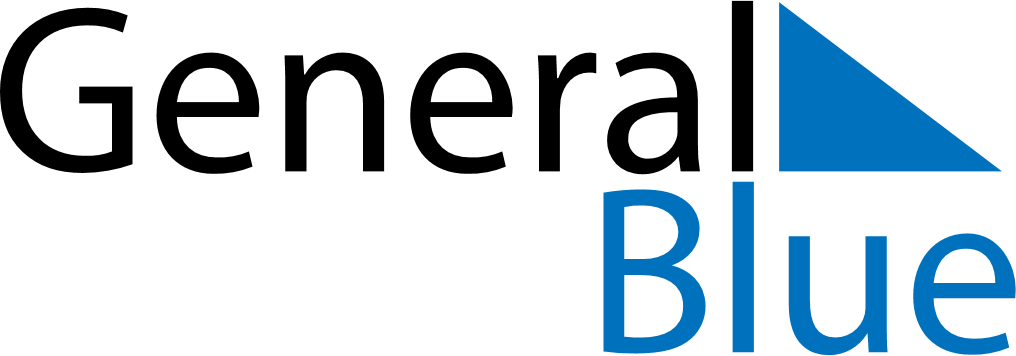 December 2024December 2024December 2024December 2024December 2024December 2024Verdal, Trondelag, NorwayVerdal, Trondelag, NorwayVerdal, Trondelag, NorwayVerdal, Trondelag, NorwayVerdal, Trondelag, NorwayVerdal, Trondelag, NorwaySunday Monday Tuesday Wednesday Thursday Friday Saturday 1 2 3 4 5 6 7 Sunrise: 9:27 AM Sunset: 2:38 PM Daylight: 5 hours and 10 minutes. Sunrise: 9:30 AM Sunset: 2:36 PM Daylight: 5 hours and 6 minutes. Sunrise: 9:32 AM Sunset: 2:34 PM Daylight: 5 hours and 1 minute. Sunrise: 9:35 AM Sunset: 2:33 PM Daylight: 4 hours and 57 minutes. Sunrise: 9:37 AM Sunset: 2:31 PM Daylight: 4 hours and 53 minutes. Sunrise: 9:40 AM Sunset: 2:29 PM Daylight: 4 hours and 49 minutes. Sunrise: 9:42 AM Sunset: 2:28 PM Daylight: 4 hours and 46 minutes. 8 9 10 11 12 13 14 Sunrise: 9:44 AM Sunset: 2:27 PM Daylight: 4 hours and 42 minutes. Sunrise: 9:46 AM Sunset: 2:26 PM Daylight: 4 hours and 39 minutes. Sunrise: 9:48 AM Sunset: 2:24 PM Daylight: 4 hours and 36 minutes. Sunrise: 9:50 AM Sunset: 2:23 PM Daylight: 4 hours and 33 minutes. Sunrise: 9:52 AM Sunset: 2:23 PM Daylight: 4 hours and 30 minutes. Sunrise: 9:54 AM Sunset: 2:22 PM Daylight: 4 hours and 28 minutes. Sunrise: 9:55 AM Sunset: 2:21 PM Daylight: 4 hours and 26 minutes. 15 16 17 18 19 20 21 Sunrise: 9:57 AM Sunset: 2:21 PM Daylight: 4 hours and 24 minutes. Sunrise: 9:58 AM Sunset: 2:21 PM Daylight: 4 hours and 22 minutes. Sunrise: 9:59 AM Sunset: 2:20 PM Daylight: 4 hours and 21 minutes. Sunrise: 10:00 AM Sunset: 2:20 PM Daylight: 4 hours and 20 minutes. Sunrise: 10:01 AM Sunset: 2:20 PM Daylight: 4 hours and 19 minutes. Sunrise: 10:02 AM Sunset: 2:21 PM Daylight: 4 hours and 18 minutes. Sunrise: 10:02 AM Sunset: 2:21 PM Daylight: 4 hours and 18 minutes. 22 23 24 25 26 27 28 Sunrise: 10:03 AM Sunset: 2:22 PM Daylight: 4 hours and 18 minutes. Sunrise: 10:03 AM Sunset: 2:22 PM Daylight: 4 hours and 19 minutes. Sunrise: 10:03 AM Sunset: 2:23 PM Daylight: 4 hours and 19 minutes. Sunrise: 10:03 AM Sunset: 2:24 PM Daylight: 4 hours and 20 minutes. Sunrise: 10:03 AM Sunset: 2:25 PM Daylight: 4 hours and 21 minutes. Sunrise: 10:03 AM Sunset: 2:26 PM Daylight: 4 hours and 23 minutes. Sunrise: 10:03 AM Sunset: 2:27 PM Daylight: 4 hours and 24 minutes. 29 30 31 Sunrise: 10:02 AM Sunset: 2:29 PM Daylight: 4 hours and 26 minutes. Sunrise: 10:02 AM Sunset: 2:31 PM Daylight: 4 hours and 28 minutes. Sunrise: 10:01 AM Sunset: 2:32 PM Daylight: 4 hours and 31 minutes. 